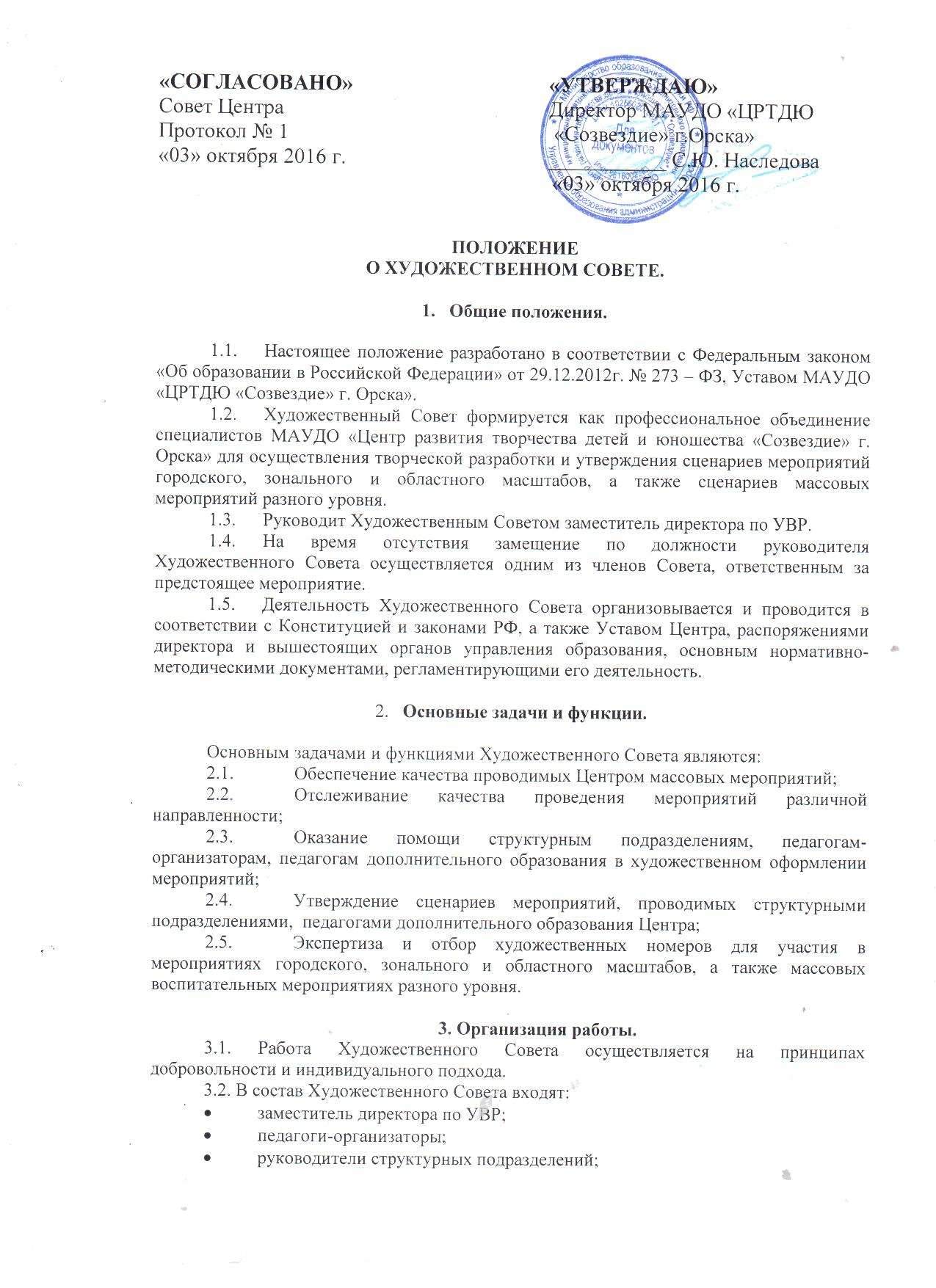 ПОЛОЖЕНИЕ О ХУДОЖЕСТВЕННОМ СОВЕТЕ.Общие положения.Настоящее положение разработано в соответствии с Федеральным законом «Об образовании в Российской Федерации» от 29.12.2012г. № 273 – ФЗ, Уставом МАУДО «ЦРТДЮ «Созвездие» г. Орска».Художественный Совет формируется как профессиональное объединение специалистов МАУДО «Центр развития творчества детей и юношества «Созвездие» г. Орска» для осуществления творческой разработки и утверждения сценариев мероприятий городского, зонального и областного масштабов, а также сценариев массовых мероприятий разного уровня. Руководит Художественным Советом заместитель директора по УВР.На время отсутствия замещение по должности руководителя Художественного Совета осуществляется одним из членов Совета, ответственным за предстоящее мероприятие.Деятельность Художественного Совета организовывается и проводится в соответствии с Конституцией и законами РФ, а также Уставом Центра, распоряжениями директора и вышестоящих органов управления образования, основным нормативно-методическими документами, регламентирующими его деятельность. Основные задачи и функции.Основным задачами и функциями Художественного Совета являются:Обеспечение качества проводимых Центром массовых мероприятий;Отслеживание качества проведения мероприятий различной направленности;Оказание помощи структурным подразделениям, педагогам-организаторам, педагогам дополнительного образования в художественном оформлении мероприятий;Утверждение сценариев мероприятий, проводимых структурными подразделениями,  педагогами дополнительного образования Центра;Экспертиза и отбор художественных номеров для участия в мероприятиях городского, зонального и областного масштабов, а также массовых  воспитательных мероприятиях разного уровня. 3. Организация работы.3.1. Работа Художественного Совета осуществляется на принципах добровольности и индивидуального подхода.3.2. В состав Художественного Совета входят: заместитель директора по УВР;педагоги-организаторы; руководители структурных подразделений; методисты и др.3.3. Систематический контроль осуществляет  заместитель директора по УВР.3.4. Организация заседаний проводится в соответствии с циклограммой работы Центра по плану, не менее 3 раз в год, а так же по необходимости.3.5. Художественный Совет утверждает сценарий мероприятия и план подготовки за месяц до его проведения.3.6. Заседания Художественного Совета оформляются документально, через протокол, решения заседаний доводятся до ответственных лиц, выполнение заносится в протокол.3.7. Отчет о работе Художественного Совета прикладывается к анализу проделанной работы отдела воспитательной и культурно-досуговой деятельности «Досуг».4.Права  и обязанности членов Художественного Совета.4.1. Члены Художественного Совета имеют право в пределах своей компетенции:4.1.1. Запрашивать от организаторов мероприятий необходимые материалы;4.1.2. Привлекать к работе необходимых специалистов для достижения наилучшего проведения того или иного мероприятия;4.1.3. Вносить предложения по работе Художественного Совета в соответствии с изучением направлений современного искусства и общества.4.2. Члены Художественного Совета обязаны:4.2.1. посещать заседания Художественного Совета;4.2.2. выполнять решения Художественного Совета;4.2.3. проводить анализ мероприятий различной направленности.5. Взаимоотношения, связи.5.1. Члены Художественного  Совета в своей деятельности взаимодействуют с различными структурными подразделениями Центра (детские клубы по месту жительства, отделы, психологической службой, ИМК), всеми педагогическими работниками Центра с целью качественного  улучшения проводимых мероприятий.«СОГЛАСОВАНО»Совет ЦентраПротокол № 1 «03» октября 2016 г.«УТВЕРЖДАЮ»Директор МАУДО «ЦРТДЮ «Созвездие» г.Орска»___________ С.Ю. Наследова «03» октября 2016 г.